TEHNISKĀ SPECIFIKĀCIJA/ TECHNICAL SPECIFICATION Nr. TS 0105.3xx v1Universālais plākšņu āķis/ Universal plate hookNr./ NoApraksts/ DescriptionMinimālā tehniskā prasība/ Minimum technical requirementPiedāvātās preces konkrētais tehniskais apraksts/ Specific technical description of the offered productAvots/ SourcePiezīmes/ RemarksVispārīgā informācija/ General informationRažotājs (nosaukums, atrašanās vieta)/ Manufacturer (name and location)Norādīt/ Specify0105.300 Universālais plākšņu āķis/ Universal plate hook Tipa apzīmējums/ Type reference 0105.301 Tērauda stīpa/ Steel hoop 19x0.75x25000 mm.Tipa apzīmējums/ Type reference 0105.302 Tērauda sprādze metāla stīpai/ Steel buckle for metal hoopTipa apzīmējums/ Type reference Universālais plākšņu āķis paredzēts stiprināšani pie dzelzsbetona balsta un sienas/ Universal plate hook is used in reinforced concrete pole installations and wall installationsAtbilst/ CompliantParauga piegādes laiks tehniskajai izvērtēšanai (pēc pieprasījuma), darba dienas/ Delivery time for sample technical check (on request), working days Norādīt/ SpecifyStandarti/ StandartsLVS EN ISO 14713-1:2017 (Cinka pārklājumi. Vadlīnijas un rekomendācijas dzelzs un tērauda konstrukciju korozijaizsardzībai. 1.daļa: Projektēšanas vispārīgie principi un korozijizturība)/ LVS EN ISO 14713-1:2017; Zinc coatings - Guidelines and recommendations for the protection against corrosion of iron and steel in structures. Part 1: General principles of design and corrosion resistance)Atbilst/ CompliantDokumentācija/ DocumentationIr iesniegts preces attēls, kurš atbilst sekojošām prasībām/An image of the product that meets the following requirements has been submitted:".jpg" vai “.jpeg” formātā/ ".jpg" or ".jpeg" formatizšķiršanas spēja ne mazāka par 2Mpix/ resolution of at least 2Mpixir iespēja redzēt  visu preci un izlasīt visus uzrakstus, marķējumus uz tā/ the complete product can be seen and all the inscriptions markings on it can be readattēls nav papildināts ar reklāmu/ the image does not contain any advertisementAtbilst/ CompliantRasējums ar izmēriem, pdf/ Drawing with dimensions, pdf Atbilst/ CompliantTehniskā informācija/ Technical informationDarba vides temperatūras diapazons/ Operating ambient temperature range,  ºC	-40°…+40°Universālais plākšņu āķis, attēls/ Universal plate hook, drawing Atbilst/ CompliantLVS EN ISO 14713-1 Korozijnoturība vides kategorijai ne zemāk kā "C2" un kalpošanas laiks ne mazāk kā "H"/ LVS EN ISO 14713-1 Corrosion resitance for environmental category not less than “C2”,  service life not less than “H”Atbilst/ CompliantDzelzsbetona balstā āķis tiek stiprināts ar tērauda stīpu - 0105.301, kas fiksēta ar tērauda sprādzi 0105.302)/ hook assembly on reinforced concrete pole - fixing with steel hoop (TS 0105.301) and steel buckle (TS 0105.302)Atbilst/ CompliantUz sienas tiek stiprināts ar skrūvēm/ on a wall - assembly with screwsAtbilst/ CompliantMinimālie izmēri mm/ dimension; mm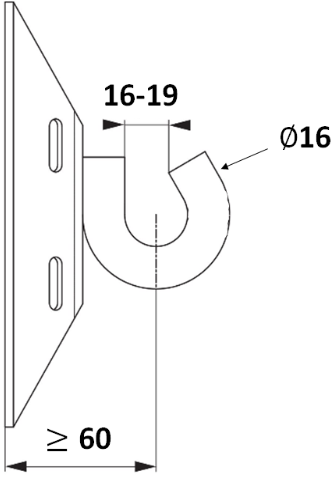 Norādīt/ SpecifyMainīgie izmēri – a; b/ dimension, a,b; mmNorādīt/ SpecifyMetinātajiem savienojumiem šuvju katetes augstums 5mm, 30mm garai/ Welded joints - the height of the joints must be at least 5mm high, 30mm longAtbilst/ CompliantMateriāls - Karsti velmēts izejmateriāls, metāls - S235JR vai izturīgāks materiāls/ Material composition - Hot rolled iron, S235JR or higher Norādīt/ Specify